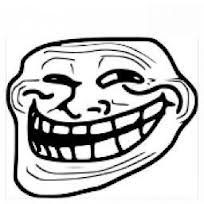 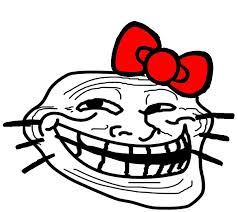 Vodnář (20.1.-18.2.) - Tento měsíc ti hrozí nebezpečí, teda pokud přijdeš do kontaktu s vodou. A proto se raději neumývej a nepij. Ke konci měsíce si dávej pozor na silnice, mohl bys mít s nimi konflikt, nevím sice jaký, ale nějaký určitě. Jestli tento měsíc přežiješ, dokážeš, že jsi nesmrtelný.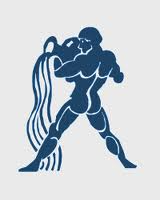 Ryby (19.2.-20.3.) - Ve škole plaveš jako ryba ve vodě a to doslova! Začni se sebou něco dělat. Měl bys častěji chodit ven, protože vím, že víš, že je tráva fialová. Naprav se a oprav se! A nevypouštěj plyny ve škole! Je to neslušné a hnusné.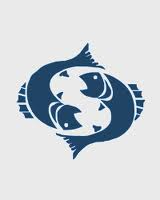 Beran (21.3.-19.4.) - Tento měsíc budeš vážně jako beran, do všeho půjdeš hlavou napřed a to do slova. Rozbiješ si hlavu o stěnu, kterou jsi neviděl, ale jinak prožiješ krásný měsíc (v nemocnici). Pozitivní na tom je, že právě měli v nemocnici slevu pro pacienty s trvalými následky.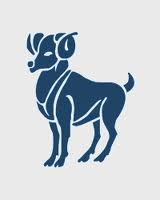 Býk (20.4.-20.5.) - Jednoho dne okolo 23. dubna půjdeš vynést odpadky, ale na schodech uklouzneš, všechno se ti vysype a ty se v tom vyválíš......... Zatímco budeš sbírat odpadky, projde kolem tebe holka, která se ti nejvíce líbí, a ty se budeš cítit poníženě. A u holek platí to samé.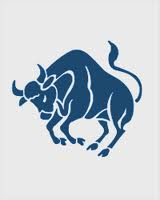 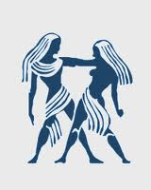 Blíženci (21.5.-21.6.) - Tento měsíc se ti zjeví andílek od Axe, ale až večer zjistíš, že sis ráno vzal velké množství prášků. Ale i tak to za to stálo vidět andílka a představovat si, že se bude zjevovat každý den. Co říci na konec? Tvůj zjev v neděli zhodnotí Václav Moravec.Rak (22.6.-22.7.) - V půlce měsíce poznáš holčinu nebo chlapce a začneš se tak červenat, že si tě Číňané spletou s rakem a uvaří tě s křenem. Nemusíš se bát, hned je zatkne policie, jen co dojí raka s křenem. Je to sice tvůj konec, ale lepší sis vybrat nemohl.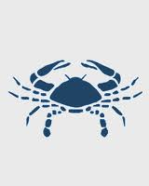 Lev (23.7.-22.8.) - Myslíš si, že když máš ve znamení lva, tak jsi alfa-samec třídy? Omyl! Ve skutečnosti jsi jenom namyšlený, a jestli se tento týden nezlepšíš ve svém chování, tak si tě osobně najdu. Muck*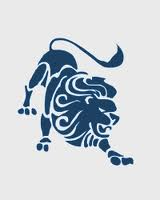 Panna (23.8.-22.9.) - Pokud se z tebe tento měsíc nestane psychopat, stane se z tebe psycholog. Budeš mít také nadlidské schopnosti, třeba to, že se párkrát proletíš nad schody. Dávej si pozor na nos, o schody to dost bolí.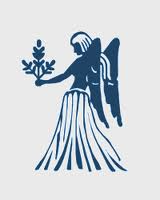 Váhy (23.9.-22.10.) - V tomto měsíci by sis měl(a) hlídat svoji váhu. Ani já nemůžu přečíst celé číslo na displeji váhy, jak je velké. Pokud ihned nezhubneš, bude to mít trvalé následky na výkon ve škole (věř, může to být ještě horší než to je).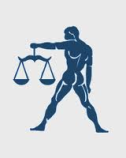 Štír (23.10.-21.11.) -K tomuto znamení nemá cenu ani nic věštit, je to s vámi beznadějné. Ženy si tento měsíc docela užijí až na pár infantilních výjimek, ale muži budou mít peklo na zemi..... a to s těmi ženskými výjimkami. Jak velké peklo budete mít, to se musíte nechat překvapit, ale jen tak naznačujeme, že byste si měli zařizovat rakev a pomník!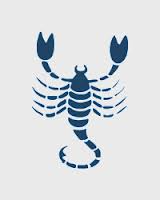 Střelec (22.11.-21.12.) - Střelci nemusíte se stydět za to, že nejste chytří, dokonalí, krásní a bohatí jako všechny ostatní zvěrokruhy. Vy naopak máte plus v …………. No ok, nemáte žádné plus, ale to neznamená, že nemůžete žít naplno. Běžte a užívejte života, dokud to jde.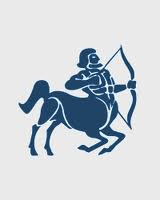 Kozoroh (22.12.-19.1.) - Tento měsíc má být pro kozorohy výjimečný, protože zase po několika letech se slunce po dlouhé cestě vrací na sluneční soustavu a díky tomu budete mít dost energie a mohli jste rychle opisovat úkol o přestávce.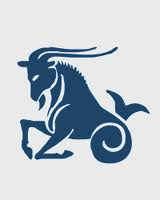                                                               Redaktor: Martin Vychodil, Vladimír Řezníček